ՈՐՈՇՈՒՄ N 96-Ա29  ՀՈՒՆԻՍԻ 2022թ.ՀԱՅԱՍՏԱՆԻ ՀԱՆՐԱՊԵՏՈՒԹՅԱՆ ՍՅՈՒՆԻՔԻ ՄԱՐԶԻ ԿԱՊԱՆ ՀԱՄԱՅՆՔԻ ՇՐՋԱԿԱ ՄԻՋԱՎԱՅՐԻ ԵՎ ԲՆԱԿՉՈՒԹՅԱՆ ԱՌՈՂՋՈՒԹՅԱՆ ՊԱՀՊԱՆՄԱՆ 2023 ԹՎԱԿԱՆԻ ԾՐԱԳԻՐԸ ՀԱՍՏԱՏԵԼՈՒ ՄԱՍԻՆՂեկավարվելով «Տեղական ինքնակառավարման մասին» Հայաստանի Հանրապետության օրենքի 18-րդ  հոդվածի 1–ին մասի 42-րդ կետով, «Ընկերությունների կողմից վճարվող բնապահպանական հարկի նպատակային օգտագործման մասին» Հայաստանի Հանրապետության օրենքի 3-րդ հոդվածով, համաձայն Հայաստանի Հանրապետության կառավարության 2002 թվականի սեպտեմբերի 26-ի  թիվ 1544-Ն որոշման և հաշվի առնելով Կապան համայնքի ղեկավարի առաջարկությունը, Կապան համայնքի ավագանին  որոշում  է.Հաստատել Հայաստանի Հանրապետության Սյունիքի մարզի Կապան համայնքի շրջակա միջավայրի և բնակչության առողջության պահպանման 2023 թվականի ծրագիրը՝ ընդհանուր 139579,08 հազար դրամ արժողությամբ, այդ թվում՝ բնապահպանական միջոցառումների մասով – 134579,08 հազար դրամ և առողջապահական միջոցառումների մասով – 5000,0 հազար դրամ, համաձայն հավելվածի:Առաջարկել համայնքի ղեկավարին օրենսդրությամբ սահմանված կարգով և ժամկետներում հաստատված ծրագիրը ներկայացնել Հայաստանի Հանրապետության Սյունիքի մարզպետարան՝ Հայաստանի Հանրապետության շրջակա միջավայրի նախարարություն ներկայացնելու և պետական ֆինանսների կառավարման բնագավառում Հայաստանի Հանրապետության կառավարության լիազոր պետական մարմնի միջոցով 2023 թվականի պետական բյուջեի նախագծում ընդգրկելու համար:Կողմ( 23 )`ԳԵՎՈՐԳ ՓԱՐՍՅԱՆ                   __________________ԱՆՈՒՇ ՄԵԺԼՈՒՄՅԱՆ              __________________ԳՈՌ ԹԱԴԵՎՈՍՅԱՆ                 __________________ԶՈՐԱՅՐ ԳԱԼՍՏՅԱՆ                  __________________ՎԱՀԱՆ ՂԱԶԱՐՅԱՆ                  __________________ՅՈՒՐԻԿ ՀԱՐՈՒԹՅՈՒՆՅԱՆ     __________________ԱՆԺԵԼԱ ԱԼԵՔՍԱՆՅԱՆ           __________________ ԱՐՇԱԿ ՀԱՐՈՒԹՅՈՒՆՅԱՆ      __________________ԱԼԵՆ ՄԱՐՏԻՐՈՍՅԱՆ              __________________ՀԱՍՄԻԿ ՄԱՐՏԻՐՈՍՅԱՆ         __________________ՏԻԳՐԱՆ ԻՎԱՆՅԱՆ                  __________________ԱՐՏՅՈՄ ՀԱՐՈՒԹՅՈՒՆՅԱՆ   __________________ՍՈՆԱ ՄԱՐՏԻՐՈՍՅԱՆ              __________________ ԱԼԵՔՍԱՆԴՐ ԳՐԻԳՈՐՅԱՆ     __________________ԱՐՏԱԿ ԽԱՉԱՏՐՅԱՆ                 __________________ԱՐՄԵՆ ՀՈՎՀԱՆՆԻՍՅԱՆ        __________________ՀԵՐՄԻՆԵ ՄԻՔԱՅԵԼՅԱՆ         __________________ՄԱՐԻՆԵ ՀԱՐՈՒԹՅՈՒՆՅԱՆ   __________________ԳԵՎՈՐԳ ԴԻՆՈՒՆՑ                  __________________ՆԱՐԵԿ ԴԱՎԹՅԱՆ                    __________________ԷԴԻԿ ՀՈՎՍԵՓՅԱՆ                   __________________ԺԱՆՆԱ ՎԱՐԴԱՆՅԱՆ              __________________ՏԻԳՐԱՆ ԱԹԱՅԱՆ                    __________________                    Դեմ ( 0 )Ձեռնպահ ( 0 )                   ՀԱՄԱՅՆՔԻ ՂԵԿԱՎԱՐ   __________________     ԳԵՎՈՐԳ ՓԱՐՍՅԱՆ2022թ. հունիսի 29ք. Կապան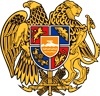 ՀԱՅԱՍՏԱՆԻ ՀԱՆՐԱՊԵՏՈՒԹՅՈՒՆ
ՍՅՈՒՆԻՔԻ ՄԱՐԶ
ԿԱՊԱՆ  ՀԱՄԱՅՆՔԻ  ԱՎԱԳԱՆԻ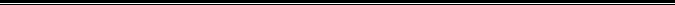 